Publicado en  el 23/12/2015 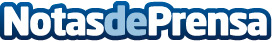 Bankia y Fundación Montemadrid donan un millón de euros a 76 entidades sociales La resolución de la Convocatoria 2015 apoya a 76 entidades sociales, 63 de Madrid y 13 de Castilla La Mancha | A través de los proyectos desarrollados, más de 65.000 personas en situación de vulnerabilidad, con discapacidad o enfermedades, tendrán oportunidades de mejorar su vida | Más del 34% de las iniciativas seleccionadas tienen como objetivo acceder al empleo, favoreciendo la inserción en empresas, creando puestos de trabajo o realizando programas de formación laboral	En la tercera edición de la Convocatoria de Acción Social de Fundación Montemadrid y Bankia se han seleccionado 76 proyectos sociales, dotando con un millón de euros a organizaciones no lucrativas que atienden a los grupos de población más desfavorecidos.Datos de contacto:Nota de prensa publicada en: https://www.notasdeprensa.es/bankia-y-fundacion-montemadrid-donan-un-millon Categorias: Finanzas Madrid Castilla La Mancha Solidaridad y cooperación http://www.notasdeprensa.es